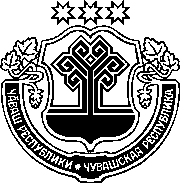 ЗАКОН ЧУВАШСКОЙ РЕСПУБЛИКИО внесении изменения В СТАТЬЮ 141 ЗАКОНА ЧУВАШСКОЙ РЕСПУБЛИКИ "О НАДЕЛЕНИИ ОРГАНОВ МЕСТНОГО САМОУПРАВЛЕНИЯ В ЧУВАШСКОЙ РЕСПУБЛИКЕ ОТДЕЛЬНЫМИ ГОСУДАРСТВЕННЫМИ ПОЛНОМОЧИЯМИ"ПринятГосударственным СоветомЧувашской Республики16 апреля 2020 годаСтатья 1Внести в статью 141 Закона Чувашской Республики от 30 ноября 2006 года № 55 "О наделении органов местного самоуправления в Чувашской Республике отдельными государственными полномочиями" (Ведомости Государственного Совета Чувашской Республики, 2006, № 72; 2007, № 73, 74; 2008, 
№ 76; 2009, № 80, 82; 2010, № 84, 85; 2011, № 90, 91; 2012, № 92 (том I), 94; газета "Республика", 2012, 5 октября, 29 декабря; Собрание законодательства Чувашской Республики, 2013, № 5, 6, 12; 2014, № 5, 6, 11; 2015, № 12; 2016, № 10, 12; 2017, № 3, 7; газета "Республика", 2017, 8 ноября, 13 декабря; 2018, 8 мая, 
27 июня, 19 сентября; 2019, 6 марта, 13 марта, 15 мая, 17 июля, 26 декабря) изменение, изложив ее в следующей редакции:"Статья 141.	Порядок определения общего объема субвенций, предоставляемых бюджетам муниципальных районов и городских округов для осуществления делегированных федеральных полномочий по подготовке и проведению Всероссийской переписи населенияФинансовые средства, необходимые для осуществления органами местного самоуправления муниципальных районов и городских округов делегированных федеральных полномочий по подготовке и проведению Всероссийской переписи населения, предусматриваются в республиканском бюджете Чувашской Республики в виде субвенций в объеме, утверждаемом законом Чувашской Республики о республиканском бюджете Чувашской Республики на очередной финансовый год и плановый период.Общий объем субвенций, предоставляемых бюджетам муниципальных районов и городских округов на осуществление делегированных федеральных полномочий по подготовке и проведению Всероссийской переписи населения из республиканского бюджета Чувашской Республики, формируемых за счет поступающей в республиканский бюджет Чувашской Республики субвенции из федерального бюджета (Vco), определяется по формуле:n – количество муниципальных районов и городских округов;i – муниципальный район или городской округ;Vобщi – размер субвенции, предоставляемой бюджету i-го муниципального района или городского округа (тыс. рублей).При распределении общего объема субвенций между муниципальными районами и городскими округами на осуществление делегированных федеральных полномочий по подготовке и проведению Всероссийской переписи населения используются следующие показатели (критерии):размер затрат на обеспечение помещениями, охраняемыми, оборудованными мебелью, средствами связи и пригодными для обучения и работы лиц, привлекаемых к сбору сведений о населении;размер затрат на обеспечение охраняемыми помещениями для хранения переписных листов и иных документов Всероссийской переписи населения;размер затрат на предоставление необходимых транспортных средств, средств связи. Распределение общего объема субвенций между бюджетами муниципальных районов и городских округов на осуществление делегированных федеральных полномочий по подготовке и проведению Всероссийской переписи населения осуществляется пропорционально расчетному объему субвенции для каждого муниципального района или городского округа (Vобщi) по следующей формуле:Vобщi = Vрпуi + Vохрi + Vтрсi, где:Vрпуi – размер затрат на обеспечение помещениями, охраняемыми, оборудованными мебелью, средствами связи и пригодными для обучения и работы лиц, привлекаемых к сбору сведений о населении в i-м муниципальном районе или городском округе;Vохрi – размер затрат на обеспечение охраняемыми помещениями для хранения переписных листов и иных документов Всероссийской переписи населения в i-м муниципальном районе или городском округе;Vтрсi – размер затрат на предоставление необходимых транспортных средств, средств связи в i-м муниципальном районе или городском округе.Размер затрат на обеспечение помещениями, охраняемыми, оборудованными мебелью, средствами связи и пригодными для обучения и работы лиц, привлекаемых к сбору сведений о населении (Vрпуi), в муниципальном районе или городском округе определяется по формуле:Vрпуi = Сбi × Пn × Вn × Кпi, где:Сбi – базовая ставка арендной платы, установленная в i-м муниципальном районе или городском округе, или норматив, определяющий затраты (тыс. рублей в сутки) на содержание помещений для бюджетных учреждений (включающие эксплуатационные расходы), за 1 кв. метр в i-м муниципальном районе или городском округе;Пn – норматив, определяющий площадь помещения (кв. метров);Вn – норматив, определяющий период использования помещения 
(суток);Кпi – количество помещений в i-м муниципальном районе или городском округе (единиц).Размер затрат на обеспечение охраняемыми помещениями для хранения переписных листов и иных документов Всероссийской переписи населения (Vохрi) в муниципальном районе или городском округе определяется по формуле:Vохрi = Соn × Поn × Воn × Коi, где:Соn – норматив, определяющий стоимость обеспечения охраняемыми помещениями для хранения переписных листов и иных документов Всероссийской переписи населения при круглосуточном режиме работы (тыс. рублей в сутки);Поn – норматив, определяющий площадь охраняемых помещений для хранения переписных листов и иных документов Всероссийской переписи населения (кв. метров);Воn – норматив, определяющий период обеспечения охраняемыми помещениями для хранения переписных листов и иных документов Всероссийской переписи населения (суток);Коi – количество охраняемых помещений для хранения переписных листов и иных документов Всероссийской переписи населения в i-м муниципальном районе или городском округе (единиц).Размер затрат на предоставление необходимых транспортных средств, средств связи (Vтрсi) в муниципальном районе или городском округе определяется по формуле:Vтрсi = Стn × Тn × Тi + Сn × Сс × Тсi, где: Стn – норматив, определяющий стоимость транспортных услуг (тыс. рублей в сутки);Тn – норматив, определяющий период предоставления транспортных услуг (суток);Тi – количество транспортных средств в i-м муниципальном районе или городском округе (единиц);Сn – норматив, определяющий стоимость средств связи (тыс. рублей 
в сутки);Сс – норматив, определяющий период предоставления средств связи (суток);Тсi – количество предоставляемых средств связи в i-м муниципальном районе или городском округе (единиц).8. Нормативы, предусмотренные настоящей статьей, а также их предельная стоимость в соответствии с законодательством Российской Федерации устанавливаются Федеральной службой государственной статистики.".Статья 2Настоящий Закон вступает в силу по истечении десяти дней после дня его официального опубликования.г. Чебоксары20 апреля 2020 года№ 32                      nVco = SUM Vобщi, где:Vco = SUM Vобщi, где:              iВременно исполняющийобязанности ГлавыЧувашской РеспубликиО. Николаев